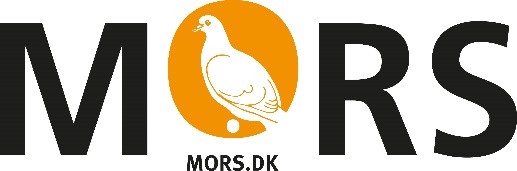 BEMÆRK! Program SKAL vedlægges ansøgningenAnsøgning sendes/mailes til	Kommunens databeskyttelsesrådgiverDu kan kontakte databeskyttelsesrådgiveren om dine rettigheder i henhold til databeskyttelseslovgivningen. Du har ret til at klage til Datatilsynet over Kommunens behandling af dine personlige oplysninger. Du kan læse mere om databeskyttelsesrådgiverens rolle på Datatilsynets hjemmeside. Kontaktoplysninger på databeskyttelsesrådgiveren i Morsø Kommune findes på kommunens hjemmeside.Kommunens registrering og videregivelse af oplysningerKommunen registrerer de modtagne oplysninger og videregiver oplysningerne til andre offentlige myndigheder, private virksomheder m.fl., der har lovmæssigt krav på oplysningerne eller samarbejder med kommunen.Kommunen sletter oplysningerne, når opbevaringspligten udløber, og et eventuelt arkiveringskrav er opfyldt. Når oplysningerne er arkiveret eller slettet, har kommunen ikke længere adgang til dem.Du har ret til at vide, hvilke oplysninger kommunen har om dig, og du kan kræve forkerte oplysninger rettet eller slettet.Forening/klubFormand/KassererFormand/KassererNavn:Navn:Adresse:Navn:Tlf.:Adresse:Navn:E-mail:Adresse:CVR nr.:Ansøgning om tilskud til aktiviteter i skolernes ferierAnsøgning om tilskud til aktiviteter i skolernes ferierAktivitet:Sted:Dato:Tidspunkt:Fra kl.:                                                                 til kl.:Forventet antal deltagere under 25 år:Beskriv aktiviteten:Beskriv aktiviteten:Morsø KommuneFritidJernbanevej 77900 Nykøbing MorsEmail: fritid@morsoe.dk